Педагог: Букатова Лилия ИвановнаОбъединение по интересам «Светофор»Программа «Безопасная дорога»Группа № 1, 2 – 02.11.2020, 07.12.2020Группы № 3, 4, 5 – 27.11.2020, 01.12.2020Тема «Информационно-указательные знаки и знаки дополнительной информации (таблички)»Информационно-указательные знаки вводят или отменяют определенные режимы движения, а также информируют о расположении населенных пунктов и других объектов. Форма - квадрат, цвет синий.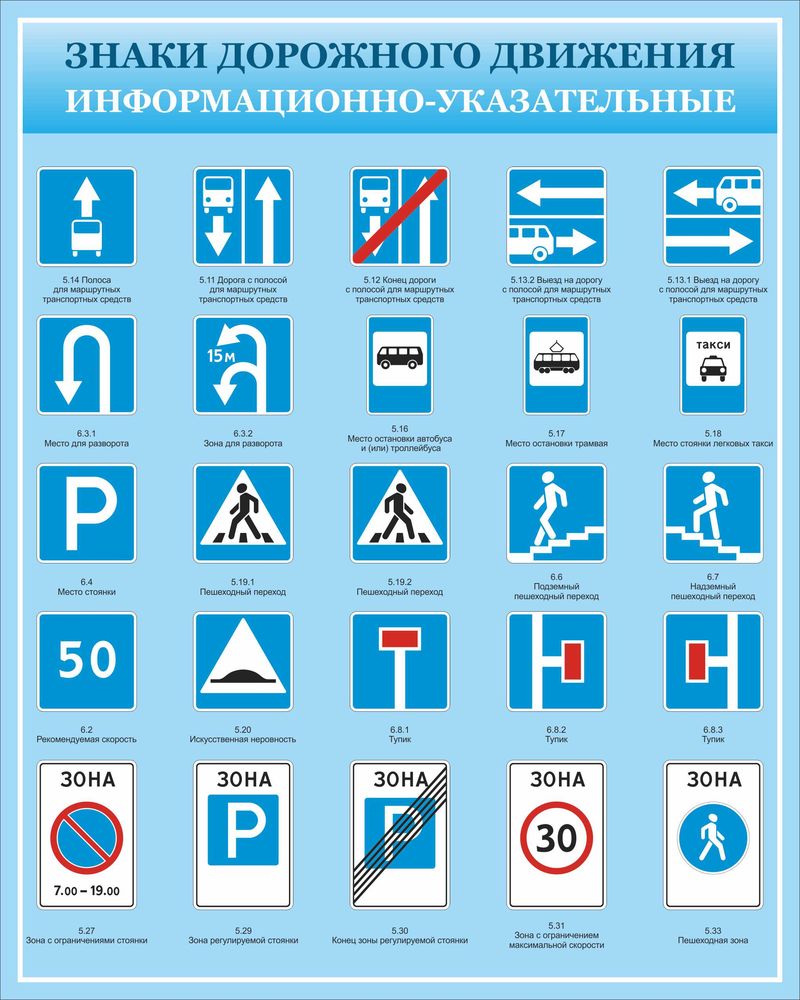 Знаки дополнительной информации (таблички)  - уточняют или ограничивают действие знаков, с которыми они применены, либо содержат иную информацию для участников дорожного движения.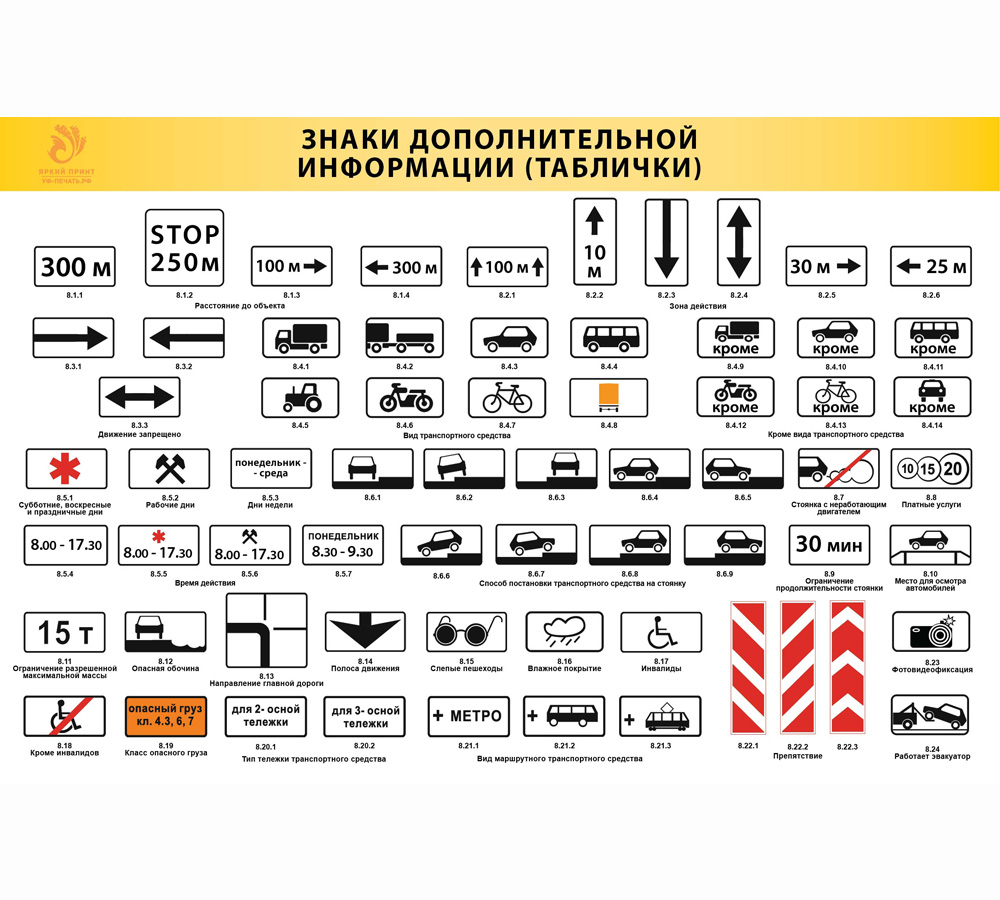 - Более подробно познакомиться с предназначением информационно-указательных дорожных знаков  и знаков дополнительной информации (таблички)  можно, перейдя по ссылкам:https://www.youtube.com/watch?v=jpxa3n0uHgA&feature=emb_logo\https://www.youtube.com/watch?v=_sKsZRF3PLo&feature=emb_logohttps://www.youtube.com/watch?v=oKVXIiWgZ3o&feature=emb_logohttps://yandex.ru/efir?stream_id=4e7e33b7fb74896797d0825e45cf42ab&from_block=player_share_button_yavideo-  Пройдите онлайн тест по теме занятия:https://www.avtogai.ru/test/test-dorozhnye-znaki-informatsionnye-znaki- Отгадайте загадки про дорожные знаки.Этой зебры на дорогеЯ нисколько не боюсьЕсли все вокруг в порядке,По полоскам в путь пущусь.Перемолвились машины:Остудить пора бы шины,Остановимся, где сквер!Но вмешалась буква «Р»:Только я могу решить,Где стоянку разрешить!Ходят смело млад и стар,Даже кошки и собаки.Только здесь не тротуар,Дело все в дорожном знаке.Под дорогою нора.Кто быстрее всех смекнет,Почему по ней с утраХодят люди взад-вперед?Видно строить будут дом-Кирпичи висят кругом.Но у нашего двораСтройплощадка не видна.Привлекает всё вниманиеЗнак со знаком препинания.Может, пропускает онТех, кто с азбукой знаком?Затихают все моторыИ внимательны шоферыЕсли знаки говорят:«Близко школа, детский сад»Что за тёмная дыра?Здесь, наверное, нора?В той норе живёт лиса.Вот какие чудеса!Не овраг здесь и не лес,Здесь дорога напрорез!У дороги знак стоит,Но о чём он говорит?